Консультация для родителей«Экологическое воспитание дошкольников.Экологические тропы в Черняевском лесу»Муниципальное автономное дошкольное образовательное учреждение«Детский сад № 103» г. ПермьКонсультацию подготовила воспитатель:  Осмоловская  О.Ю.Мир, окружающий ребенка, — это прежде всего мир природы с безграничным  богатством явлений, с неисчерпаемой красотой.  Здесь,  в природе, вечный источник детского разума. В. СухомлинскийПрирода хрупка и ранима. В последнее время все чаще загрязняются  водоемы, теряют плодородие почвы, обедняются флора и фауна, выпадают кислотные дожди  Это тревожный сигнал, призывающий разумно относиться к окружающему   нас   миру.   В  связи   с   этим   тема   экологического   воспитания   в   настоящий   момент актуальна как никогда. Только  научившись жить в полном согласии природой, мы сможем лучше понять ее тайны, сохранить самое удивительное творение природы — жизнь на земле.  Дошкольный     возраст   —   оптимальный   этап   в   развитии   экологической   культуры личности.  Исторически сложилось, что Пермь обладает уникальным природным богатством и потенциалом для развития экологического туризма.Первичным элементом экотуризма являются экологические тропы, которые выполняют познавательную, развивающую, воспитательную и оздоровительную функции. Экологические тропы представляют собой обустроенные маршруты, которые проходят через различные экосистемы и природные объекты, где посетители могут получить устную или визуальную информацию.Прогулки по таким тропам в городских лесах позволяют совместить активный отдых в природной обстановке с возможностью расширить кругозор познаниями о природе и ее разнообразии, способствовать ее защите.На территории города экологические тропы расположены как на особо охраняемых природных территориях местного значения, так и на территории городских лесов.Экологическая тропа«ДОРОГА ДОМОЙ»Маршрут экологической тропы Дорога домой проходит среди различных лесных зон. Начало маршрута находится на живописном озере «Золотые пески», далее маршрут проходит по сосновому бору и смешанным лесам. Небольшие холмы сменяются равниной, а грунтовая дорожка – асфальтовой. Разнообразие маршрута позволяет изучить различные лесные зоны.Общая протяженность экологической тропы «Дорога домой» составляет 4,5 километра. В среднем, маршрут преодолевается за 1-1,5 часа. Здесь находится множество информационных стендов, рассказывающих о жизни леса. Благодаря освещению большей части пути, маршрут подойдет для прогулки даже в темное время года. Одним из самых интересных отрезков маршрута является стоянки у беличьих кормушек, дом лесных птиц и дом бобра. В лесу живет много белок, которых можно кормить с рук. Стоянка с птичьими кормушками знакомит с различными лесными птицами. Сюда можно взять очищенные семечки, крошки хлеба или пшено. Дом бобра знакомит с этим красивым лесным обитателем. И хотя бобер уже не живет на этом озере, это одно из самых живописных мест в лесу.Знакомство с экологическими тропами позволяет   сформировать   у   ребенка уважительное отношение к природе, через интеграцию всех видов деятельности, способствует усвоению детьми   конкретных   сведений   о   растениях,   животных,   явлениях   природы,     привить   им экологические  навыки  и уважительное отношение  к окружающей среде,  миру  природы,  что станет залогом успеха в экологическом образовании  дошкольников. 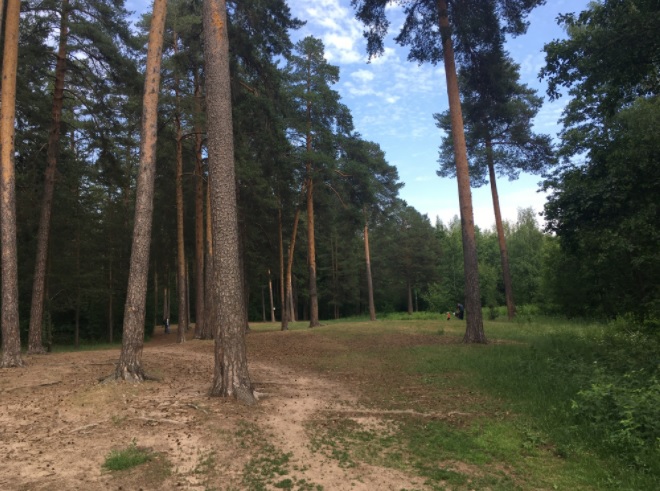 